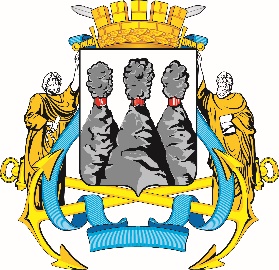 ПОСТАНОВЛЕНИЕВ соответствии с Решением Городской Думы Петропавловск-Камчатского городского округа от 31.10.2013 № 145-нд «О наградах и почетных званиях Петропавловск-Камчатского городского округа» и протоколом заседания Комиссии Городской Думы Петропавловск-Камчатского городского округа по наградам от 10.08.2023 № 10ПОСТАНОВЛЯЮ:за значительный вклад в развитие образования на территории Петропавловск-Камчатского городского округа, многолетний добросовестный труд, высокий уровень профессионализма и в связи с празднованием 283-летия со дня основания города Петропавловска-Камчатского наградить Почетными грамотами Городской Думы Петропавловск-Камчатского городского округа следующих работников федерального государственного бюджетного образовательного учреждения высшего образования «Камчатский государственный технический университет»:Ермоленко Елену Владимировну – специалиста по организационно-воспитательной работе мореходного факультета;Морозову Оксану Владимировну – начальника отдела воспитательной и социальной работы управления по социальной, воспитательной и внеучебной работе с обучающимися.ГОРОДСКАЯ ДУМАПЕТРОПАВЛОВСК-КАМЧАТСКОГОГОРОДСКОГО ОКРУГАПРЕДСЕДАТЕЛЬ10.08.2023 № 93О награждении Почетными грамотами Городской Думы Петропавловск-Камчатского городского округаИ.о. председателя Городской Думы Петропавловск-Камчатскогогородского округаС.А. Сароян